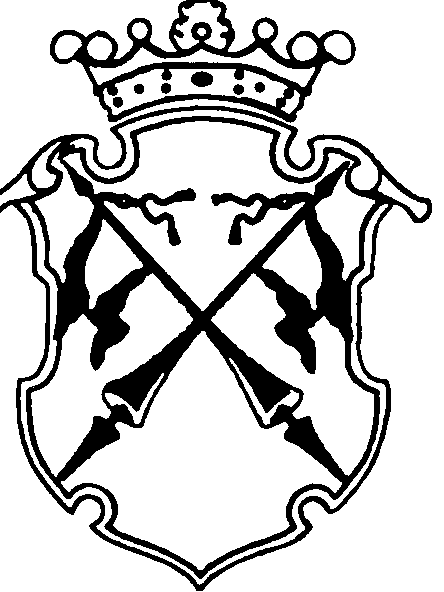 РЕСПУБЛИКА   КАРЕЛИЯКОНТРОЛЬНО-СЧЕТНЫЙ КОМИТЕТСОРТАВАЛЬСКОГО МУНИЦИПАЛЬНОГО РАЙОНАЗАКЛЮЧЕНИЕНА ПРОВЕДЕНИЕ ФИНАНСОВО-ЭКОНОМИЧЕСКОЙ ЭКСПЕРТИЗЫпостановления администрации Сортавальского муниципального района «Об утверждении ведомственной целевой программы администрации Сортавальского муниципального района «Обеспечение пожарной безопасности образовательных учреждений Сортавальского муниципального района на 2016-2018 годы»«18» мая 2016г.                                                                                          № 25Основание для проведения экспертизы: п.7 ч.2 статьи 9 федерального закона от 07.02.2011г. №6-ФЗ «Об общих принципах организации и деятельности контрольно-счетных органов субъектов Российской Федерации и муниципальных образований», ч.2 статьи 157 Бюджетного Кодекса РФ, п.7 статьи 7 Положения о контрольно-счетном комитете Сортавальского муниципального района, утвержденного Решением Совета Сортавальского муниципального района от 26.01.2012г. №232, подпункт 2 п.1 статьи 5 «Положения о бюджетном процессе в Сортавальском муниципальном районе», утвержденного Решением Совета Сортавальского муниципального района от 24.12.2015г. №171 Цель экспертизы: оценка финансово-экономических обоснований на предмет обоснованности расходных обязательств бюджета Сортавальского муниципального района в постановлении администрации Сортавальского муниципального района «Об утверждении ведомственной целевой программы администрации Сортавальского муниципального района «Обеспечение пожарной безопасности образовательных учреждений Сортавальского муниципального района на 2016-2018 годы».Предмет экспертизы: постановление администрации Сортавальского муниципального района «Об утверждении ведомственной целевой программы администрации Сортавальского муниципального района «Обеспечение пожарной безопасности образовательных учреждений Сортавальского муниципального района на 2016-2018 годы».Постановление администрации Сортавальского муниципального района «Об утверждении ведомственной целевой программы администрации Сортавальского муниципального района «Обеспечение пожарной безопасности образовательных учреждений Сортавальского муниципального района на 2016-2018 годы» (далее – Постановление) с приложением Ведомственной целевой программы «Обеспечение пожарной безопасности образовательных учреждений Сортавальского муниципального района на 2016-2018 годы». (далее – ВЦП) представлены на экспертизу в Контрольно-счетный комитет Сортавальского муниципального района (далее- Контрольно-счетный комитет) 16 мая 2016 года.Контрольно - счетный комитет Сортавальского муниципального района произвел экспертизу представленных Районным комитетом образования Сортавальского муниципального района документов по Постановлению «Об утверждении ведомственной целевой программы администрации Сортавальского муниципального района «Обеспечение пожарной безопасности образовательных учреждений Сортавальского муниципального района на 2016-2018 годы».Рассмотрены следующие материалы по указанному Постановлению:Постановление «Об утверждении ведомственной целевой программы администрации Сортавальского муниципального района «Обеспечение пожарной безопасности образовательных учреждений Сортавальского муниципального района на 2016-2018 годы» - на 1 л. Приложение 1 к Постановлению Ведомственная целевая программа «Обеспечение пожарной безопасности образовательных учреждений Сортавальского муниципального района на 2016-2018 годы» - на 8 л.Рассмотрев указанные документы, Контрольно - счетный комитет Сортавальского муниципального района пришел к следующим выводам:Паспорт ВЦП составлен по форме согласно Приложению 1 к Порядку разработки, утверждения и реализации ведомственных целевых программ, утвержденного Постановлением администрации Сортавальского муниципального района от 27.05.2010г. №67 (далее- Порядок). Цель, отраженная в Ведомственной целевой программе, не соответствует стратегии, изложенной в Программе социально-экономического развития Сортавальского муниципального района на 2013-2016 гг., утвержденной Решением Совета Сортавальского муниципального района от 11.12.2013г. №17.Полномочия по установлению расходных обязательств подтверждены.В нарушение пп. 6 п.6 раздела II отсутствует система программных мероприятий, что не дает возможность оценить целостность и связанность задачи программы и мероприятий по её выполнению.В нарушение пп.8 п.6 раздела II Порядка отсутствует сумма расходов на мероприятия с указанием направлений расходования средств. В нарушение пп.9 п.6 р. II Порядка, в разделе «Организационная схема управления контроля за реализацией программы» не установлено распределение полномочий и ответственности между главным распорядителем и подведомственным учреждением-центрами ответственности, отвечающими за ее реализацию, а также меры стимулирования. В нарушение пп.11 п. 6 р. II Порядка отсутствует оценка эффективности расходования бюджетных средств.В нарушение пп.12 п. 6 р. II Порядка отсутствует обоснованность заявленных финансовых потребностей по мероприятиям программы (не представлено финансово-экономическое обоснование к ВЦП). ЗАМЕЧАНИЯ:Цель, отраженная в Ведомственной целевой программе, не соответствует стратегии, изложенной в Программе социально-экономического развития Сортавальского муниципального района на 2013-2016 гг., утвержденной Решением Совета Сортавальского муниципального района от 11.12.2013г. №17.В нарушение пп. 6 п.6 раздела II отсутствует система программных мероприятий, что не дает возможность оценить целостность и связанность задач программы и мероприятий по их выполнению.В нарушение пп.8 п.6 раздела II Порядка отсутствует сумма расходов на мероприятия с указанием направлений расходования средств. В нарушение пп.9 п.6 р. II Порядка, в разделе «Организационная схема управления контроля за реализацией программы» не установлено распределение полномочий и ответственности между главным распорядителем и подведомственным учреждением-центрами ответственности, отвечающими за ее реализацию, а также меры стимулирования. В нарушение пп.11 п. 6 р. II Порядка отсутствует оценка эффективности расходования бюджетных средствВ нарушение пп.12 п. 6 р. II Порядка отсутствует обоснованность заявленных финансовых потребностей по мероприятиям программы (не представлено финансово-экономическое обоснование к ВЦП). ЗАКЛЮЧЕНИЕ: Контрольно-счетный комитет Сортавальского муниципального района, проверив представленные Районным комитетом образования Сортавальского муниципального района документы к постановлению администрации Сортавальского муниципального района «Об утверждении ведомственной целевой программы администрации Сортавальского муниципального района «Обеспечение пожарной безопасности образовательных учреждений Сортавальского муниципального района на 2016-2018 годы» рекомендует доработать ВЦП «Обеспечение пожарной безопасности образовательных учреждений Сортавальского муниципального района на 2016-2018 годы» и внести изменения в Постановление.Председатель Контрольно-счетного комитета                  		Н.А. Астафьева